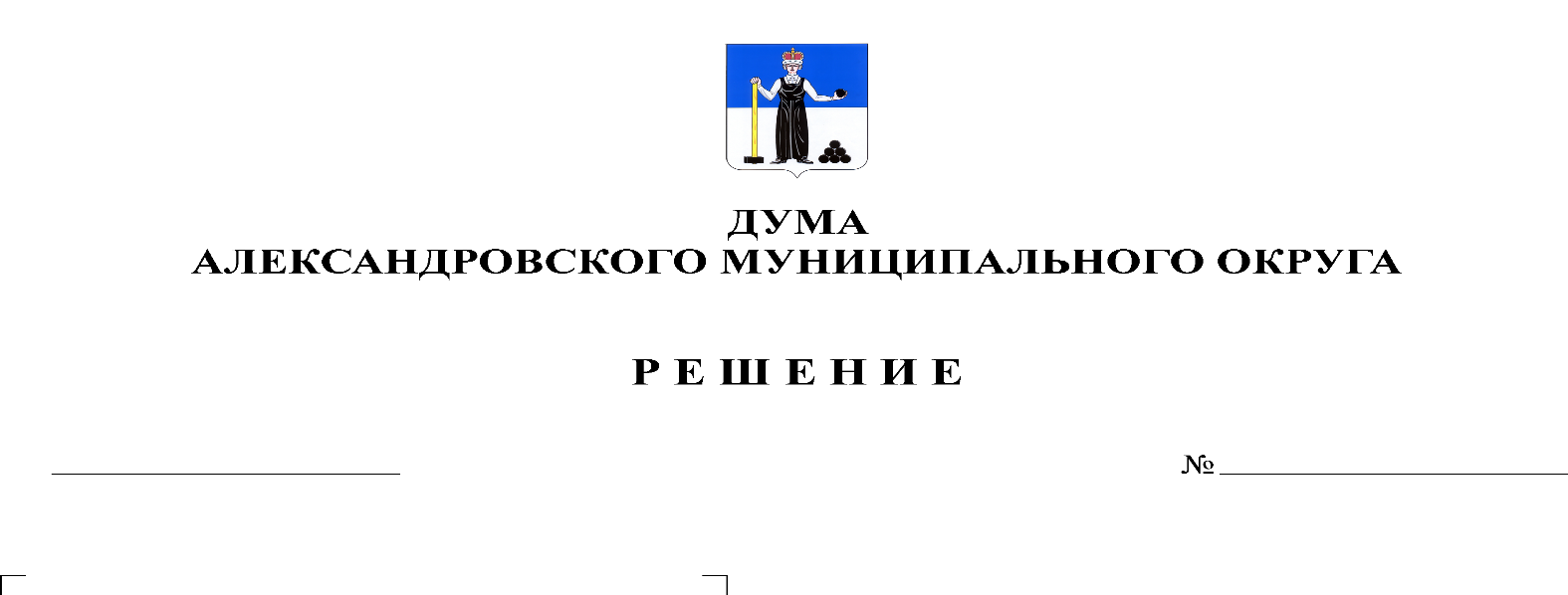 В соответствии со статьей 153 Бюджетного кодекса Российской Федерации, Дума Александровского муниципального округарешает:1.	Внести в решение Думы Александровского муниципального округа от 16.12.2021 № 256 «О бюджете Александровского муниципального округа на 2022 год и на плановый период 2023 и 2024 годов» следующие изменения и дополнения: 1.1.	Пункт 1 статьи 1 изложить в следующей редакции: «1. Утвердить основные характеристики бюджета округа на 2022 год:1) прогнозируемый общий объем доходов бюджета округа в сумме 1 058 770 893,19 рублей;2) общий объем расходов бюджета округа 1 081 822 664,61 рублей:3) дефицит бюджета округа 23 051 771,42 рублей.2. Утвердить основные характеристики бюджета округа на 2023 год и на 2024 год:1)  прогнозируемый общий объем доходов бюджета округа на 2023 год в сумме 794 078 749,47 рублей, на 2024 год в сумме 782 311 243,83 рублей;2) общий объем расходов бюджета округа на 2023 год в сумме 784 312 759,70 рублей, в том числе условно утвержденные расходы в сумме 10 200 000,00 рублей, и на 2024 год в сумме 772 415 788,87 рублей, в том числе условно утвержденные расходы в сумме 21 150 000,00 рублей;3) профицит бюджета округа на 2023 год в сумме 9 765 989,77 рублей, профицит бюджета округа на 2024 год в сумме 9 895 454,96 рублей.»1.2. Утвердить изменения в распределение бюджетных ассигнований по целевым статьям (муниципальным программам и непрограммным направлениям деятельности), группам видов расходов классификации расходов бюджета на 2022 год согласно приложению 1 к настоящему решению.1.3. Утвердить изменения в распределение бюджетных ассигнований по целевым статьям (муниципальным программам и непрограммным направлениям деятельности), группам видов расходов классификации расходов бюджета на 2023-2024 годы согласно приложению 2 к настоящему решению1.4. Утвердить изменения в ведомственную структуру расходов бюджета на 2022 год согласно приложению 3 к настоящему решению.1.5. Утвердить изменения в ведомственную структуру расходов бюджета на 2023-2024 годы согласно приложению 4 к настоящему решению.1.6. В статье 12 цифры «86 892 552,11» заменить цифрами «126 695 023,09».1.7. Приложение 14 «Распределение средств муниципального дорожного фонда Александровского муниципального округа на 2022 год» изложить в редакции согласно приложению 5 к  настоящему решению.1.8. Приложение 17 «Перечень приоритетных муниципальных проектов, реализуемых на территории Александровского муниципального округа на 2023 год» изложить в редакции согласно приложению 6 к  настоящему решению.1.9. Приложение 18 «Перечень приоритетных муниципальных проектов, реализуемых на территории Александровского муниципального округа на 2024 год» изложить в редакции согласно приложению 7 к  настоящему решению.1.10. Приложение 12 «Источники финансирования дефицита  бюджета на 2022 год» изложить в редакции согласно приложению 8 к настоящему решению.1.11. Приложение 13 «Источники финансирования дефицита  бюджета на 2023-2024 годы» изложить в редакции согласно приложению 9 к настоящему решению.1.12. Приложение 19 «Распределение средств на осуществление бюджетных инвестиций в форме капитальных вложений в объекты муниципальной собственности Александровского муниципального округа на 2022 год» изложить в редакции согласно приложению 10 к настоящему решению.2. Опубликовать настоящее решение в газете «Боевой путь» и в сетевом издании официальный сайт Александровского муниципального округа Пермского края (www.aleksraion.ru). 3. Настоящее решение  вступает в силу со дня его официального опубликования.Председатель ДумыАлександровского муниципального округа                                           Л.Н. БелецкаяГлава муниципального округа – глава администрации Александровского муниципального округа		                                                              О.Э. Лаврова